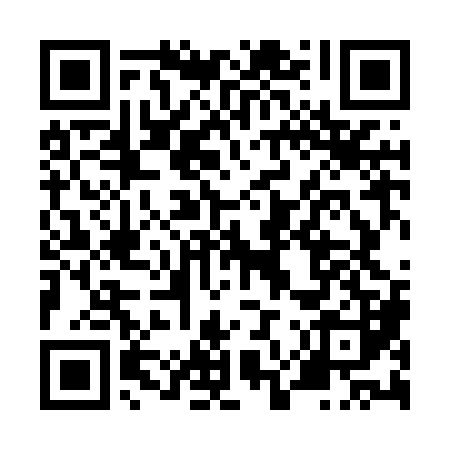 Ramadan times for Bradatiskes, LithuaniaMon 11 Mar 2024 - Wed 10 Apr 2024High Latitude Method: Angle Based RulePrayer Calculation Method: Muslim World LeagueAsar Calculation Method: HanafiPrayer times provided by https://www.salahtimes.comDateDayFajrSuhurSunriseDhuhrAsrIftarMaghribIsha11Mon4:454:456:4512:314:186:186:188:1112Tue4:424:426:4312:314:206:206:208:1413Wed4:394:396:4012:304:226:226:228:1614Thu4:364:366:3812:304:236:246:248:1815Fri4:344:346:3512:304:256:266:268:2016Sat4:314:316:3312:304:266:286:288:2217Sun4:284:286:3012:294:286:306:308:2518Mon4:254:256:2812:294:306:326:328:2719Tue4:224:226:2512:294:316:336:338:2920Wed4:194:196:2312:284:336:356:358:3121Thu4:164:166:2012:284:346:376:378:3422Fri4:134:136:1812:284:366:396:398:3623Sat4:104:106:1512:284:376:416:418:3824Sun4:074:076:1312:274:396:436:438:4125Mon4:044:046:1012:274:406:456:458:4326Tue4:014:016:0712:274:426:476:478:4627Wed3:583:586:0512:264:436:496:498:4828Thu3:553:556:0212:264:456:516:518:5129Fri3:523:526:0012:264:466:536:538:5330Sat3:483:485:5712:254:486:556:558:5631Sun4:454:456:551:255:497:577:579:581Mon4:424:426:521:255:507:597:5910:012Tue4:394:396:501:255:528:008:0010:033Wed4:354:356:471:245:538:028:0210:064Thu4:324:326:451:245:558:048:0410:095Fri4:294:296:421:245:568:068:0610:116Sat4:254:256:401:235:578:088:0810:147Sun4:224:226:371:235:598:108:1010:178Mon4:184:186:351:236:008:128:1210:209Tue4:154:156:321:236:018:148:1410:2310Wed4:114:116:301:226:038:168:1610:26